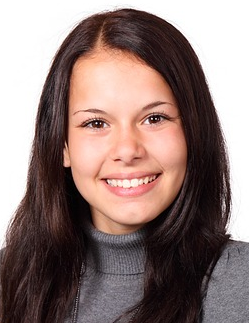 Bewerbungum einen Ausbildungsplatz alsEinzelhandelskauffraubei der Wagner GmbHvon:Christiane HofstätterSindelfinger Straße 25
72070 TübingenTel.: 07071 2345678Mobil: 0123/12345
christiane.hofstätter@web.de